Equations to recall and apply For GCSE (9-1) Combined Science A or GCSE (9-1) Physics A (Gateway Science), you will need to know these equations:For GCSE (9-1) Physics A (Gateway Science), you will also need to know these equations:* HT indicates this equation is required for Higher Tier only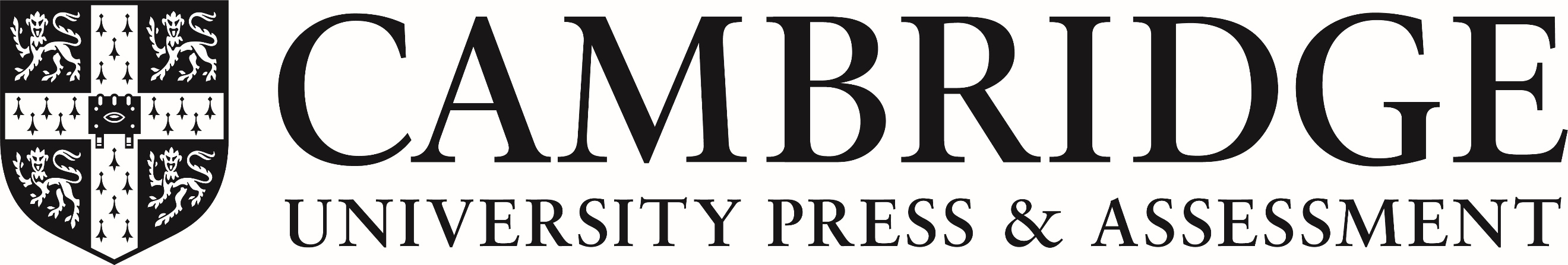 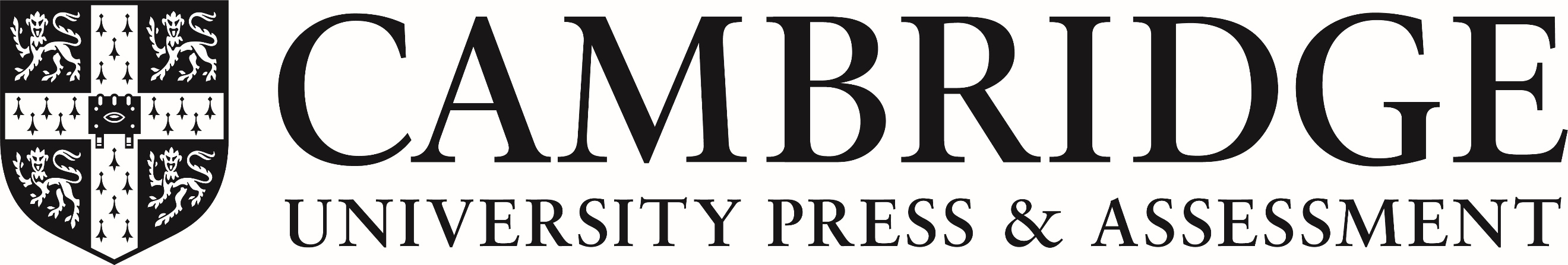 Mathematical learning outcomes 
Recall and apply Symbolic equation 
(optional) distance travelled HT* (along the line of action of the force)force exerted by a spring gravitational force gravitational potential energy charge flow potential difference energy transferred power power energy transferred wave speed Mathematical learning outcomes 
Recall and apply Symbolic equation 
(optional)  (normal to direction of the force)